                                                     Hürriyet Anadolu Lisesi Müdürlüğü’ne          Okulunuz …/… sınıfı …… nolu ………………………………..……..isimli öğrencinin velisiyim.         Öğrencim …./…./201… tarihinde …………………...…… nedeniyle ………… gün  bilgim dahilinde izinli sayılması hususunda        Öğrencimin;  1/7/2015-29403 Resmi Gazete  “MİLLİ EĞİTİM BAKANLIĞI ORTAÖĞRETİM KURUMLARI YÖNETMELİĞİ” Madde 36(7) fıkrası gereğince yukarıda belirttiğim tarihler arasında izinli sayılması için gereğini arz ederim.                                                                                                                                            …. / …. / 20..                                                                                                                                    ………………………..         Öğrenci Velisi       Adres :  ………………………………………….Tel      :  ………………………….                                                    Hürriyet Anadolu Lisesi Müdürlüğü’ne          Okulunuz …/… sınıfı …… nolu ………………………………..……..isimli öğrencinin velisiyim.         Öğrencim …./…./201… tarihinde …………………...…… nedeniyle ………… gün  bilgim dahilinde izinli sayılması hususunda        Öğrencimin;  1/7/2015-29403 Resmi Gazete  “MİLLİ EĞİTİM BAKANLIĞI ORTAÖĞRETİM KURUMLARI YÖNETMELİĞİ” Madde 36(7) fıkrası gereğince yukarıda belirttiğim tarihler arasında izinli sayılması için gereğini arz ederim.                                                                                                                                            …. / …. / 20..                                                                                                                                    ………………………..         Öğrenci Velisi       Adres :  ………………………………………….       Tel      :  ………………………….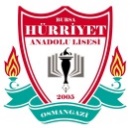 HÜRRİYET ANADOLU LİSESİVELİ İZİN DİLEKÇE FORMU